Tribute Speech to Famous Person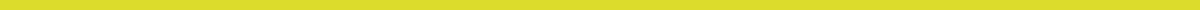 Ladies and Gentlemen,Thank you all for being here today as we gather to pay tribute to an individual whose remarkable life and extraordinary achievements have left an indelible mark on our world. Today, we honor [Famous Person's Name], a person whose vision, dedication, and passion have inspired countless individuals across the globe.[Famous Person's Name] was born on [Birth Date] in [Birthplace]. From an early age, it was clear that [he/she/they] possessed a unique spark, a drive to pursue excellence in all endeavors. [He/She/They] embarked on a journey that would not only shape [his/her/their] own destiny but also influence the lives of many.Throughout [his/her/their] career, [Famous Person's Name] exemplified the highest standards of [industry/field]. [He/She/They] broke barriers, defied expectations, and set new benchmarks for success. Whether it was through [specific achievement or contribution], [he/she/they] demonstrated an unwavering commitment to [his/her/their] craft and a relentless pursuit of innovation.But beyond [his/her/their] professional accomplishments, [Famous Person's Name] was known for [his/her/their] profound impact on society. [He/She/They] used [his/her/their] platform to advocate for [cause or issue], tirelessly working to bring about positive change. [His/Her/Their] philanthropic efforts touched the lives of many, offering hope, support, and a brighter future.One of the most enduring qualities of [Famous Person's Name] was [his/her/their] ability to connect with people from all walks of life. [He/She/They] had a rare gift of empathy, always listening, always understanding. [His/Her/Their] kindness and generosity of spirit were evident in every interaction, leaving an indelible impression on all who had the privilege of knowing [him/her/them].As we reflect on the legacy of [Famous Person's Name], we are reminded of the power of perseverance, the importance of integrity, and the impact of compassion. [He/She/They] taught us that greatness is not defined by accolades or achievements alone, but by the lives we touch and the difference we make in the world.Today, we celebrate not just the life of [Famous Person's Name], but the values [he/she/they] stood for. [He/She/They] leaves behind a legacy of [specific values or principles], a legacy that will continue to inspire future generations.In closing, let us remember the words of [a quote by the famous person or a related inspiring quote]. These words encapsulate the spirit of [Famous Person's Name] and serve as a guiding light for us all.Thank you, [Famous Person's Name], for sharing your remarkable journey with us. Your legacy will forever be etched in our hearts and minds, and your contributions will continue to shape our world for the better.Thank you all for being here today to honor and celebrate the life of an extraordinary individual.[Optional: Moment of silence or applause]